EIGHTH INTERNATIONAL PARTNERSHIPS FORUM DEVELOPING COMPETENCES AND SKILLS THROUGH INTERNATIONALIZATION  19 October 2023 Programme	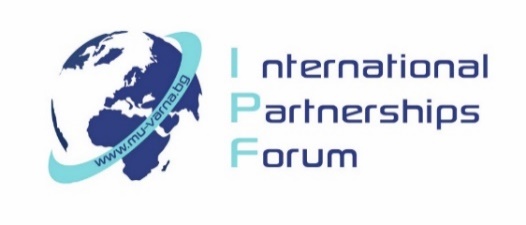 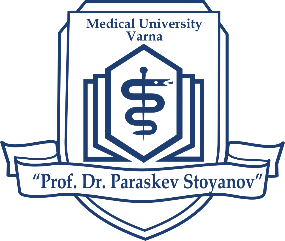 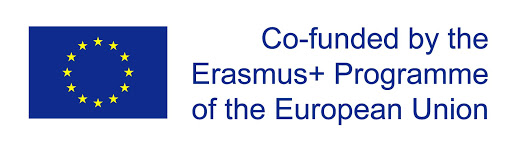 10:00 – 10:30Opening and greeting addresses. Scope and purpose of Forum 2023Anniversaries and InternationalizationAnniversaries and Internationalization10:30 – 11:15Strategic partnerships and projects  in the field of public healthdedicated to the 60th Anniversary of the Department of Social Medicine and Health Care Organization​11:15 – 11:45Caring for our children in cooperation with our international partners dedicated to the 60th Anniversary of the Department of Pediatrics11:45 – 12:30Preparing the future leaders in health care together with international partners. 30 years of successful development and partnerships in the field of health managementdedicated to the 30th Anniversary of the Healthcare Management Specialty 12:30 – 13:15 Partnerships between academia and business in the field of pharmacy dedicated to the 15th Anniversary of the Faculty of Pharmacy13:15 – 13:30Closing remarks